Дүние жүзінде есірткі туралы көп айтылады – көшелерде, мектептерде, интернетте және теледидарда. Адамдар есірткіні әртүрлі мәселелердің шешімін таба алмаған кезде немесе қызығушылықпен қабылдайды. Сіздің проблемаларыңызбен күресу қаншалықты қиын болса да, есірткіні қолданудың салдары әрқашан адам олардың көмегімен шешуге тырысатын мәселенің өзінен нашар. Нағыз шешім - есірткі туралы фактілерді білу және оларды мүлдем қолданбау.  В мире  много говорят о наркотиках – на улицах, в школах, в Интернете и на телевидении. Люди принимают наркотики, когда не могут найти решения различных проблем или из любопытства. Как бы ни было трудно смотреть в лицо своим проблемам, последствия употребления наркотиков всегда хуже, чем сама проблема, которую человек стремится решить с их помощью. Настоящее решение – это узнать факты о наркотиках и вообще их не употреблять.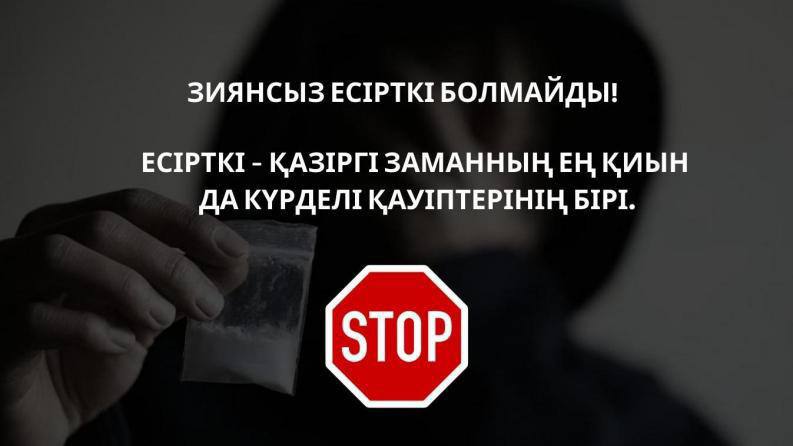 